2019 Citizenship Washington FocusPre-Departure Brain Busting Prep(Page 1 of 2)In order to be prepared for your CWF experience, you need to be aware of some of the current political issues that are on the state’s and the nation’s agenda. In addition, you should be prepared to discuss your own thoughts and viewpoints on those issues. Below is a discussion preparation guide that will be helpful to get your mind moving on political events in our state and our nation. Think critically about each question. Then take time to answer each question fully. The Adult Advisors will collect your brain-busting prep on the bus and help facilitate some intro discussions on the way out to DC. The  Electoral College chooses a new President of the  every four years. In order to win support of the popular vote, the candidates must focus on the major issues such as education, jobs, agriculture, health care, Social Security, the Afghanistan War, terrorism, and the United States’ place in a global community. How could a new President’s beliefs on these issues and/or others affect you and your family in ? 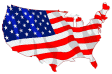 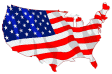 If you were a U.S. Senator from , what would be the first bill you would bring to the Senate floor? What information would you include in your bill? What suggestions or criticisms might other Senators have of your bill?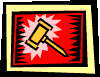 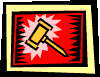 Senator Ron Johnson and Senator Tammy Baldwin are coming to your town for a listening session. What questions would you raise in order to interest the senators in specific issues in your own community? Prepare two specific questions for the senators. 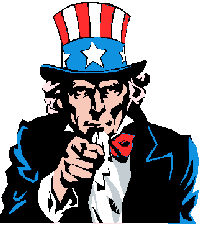 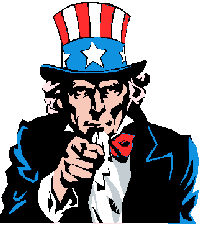 		Senator Baldwin  		1.		2.		Senator Johnson		1.		2.Some websites you may want to investigate for more information are:http://www.senate.gov/ 			http://www.ronjohnson.senate.gov/public/http://www.house.gov/ 			http://www.baldwin.senate.gov/http://thomas.loc.gov/home/thomas.html	Bring this form with you to the boarding site and give it to the Group Coordinator. (Page 2 of 2)Preparation for CWFDo your Pre-Departure Brain Busting Prep and be prepared to discuss it during the program.Know the names and party affiliation of your elected representatives.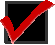 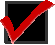 Become familiar with the US Constitution, Bill of Rights & other amendments.Identify current issues that have an effect on youth in preparation for discussion.Be able to list the three branches of government and their basic functions.Prepare for your visit to Capitol Hill. Capitol Hill OrientationO delegation will travel to Capitol Hill to meet with our state Senators. Each state has two Senators; the number of Representatives varies on the population. Prior to CWF, learn who your Senators and Representatives are and write down 3-5 questions to ask them. A sample question: “Senator Baldwin, as a member of the foreign relations committee, what is your stance on the oil for food program?”Question 1: ___________________________________________________________________________________________________________________________________________________Question 2: ___________________________________________________________________________________________________________________________________________________Question 3: ___________________________________________________________________________________________________________________________________________________Question 4: ___________________________________________________________________________________________________________________________________________________Question 5: ___________________________________________________________________________________________________________________________________________________Personal Preparation for your visit to Capitol Hill:A.	 Know pertinent information about all of your Senators and Representatives:NamePolitical partyLength of service in CongressCommittee AssignmentsSpecial interests and prioritiesNames of top staff members Review your knowledge of 4-H and Extension:Name of your Extension staff members (county & state)Information about 4-H in your state and communityWhy 4-H is valuable to you and your communityWhy federal dollars should be spent on 4-HHow Wisconsin’s program compares with programs in other states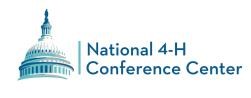 Participant Name: ____________________________________________________________________________________ I give to the National 4-H Council, National 4-H Youth Conference Center, its nominees, agents, and assigns, unlimited permissions to copyright and use, publish, and republish for purposes of advertising, public relations, trade, or any other lawful use, information about me and reproductions of my likeness (photographic or otherwise), my voice, and any related written text, whether or not related to any affiliation with 4-H, with or without my name.  I hereby waive any right that I (and Minor) may have to inspect or approve the copy and/or finished product or products that may be used in connection therewith or the use to which it may be applied. Participant’s Signature: _________________________________________________  Date: _________________________ Consent of parent or legal guardian if above individual is a minor: I consent and agree, individually and, as parent or legal guardian of the minor named above, to the foregoing terms and provisions.  I hereby warrant that I am of full age and have every right to contract for the minor in the above regard.  I state further that I have read the above information release and that I am fully familiar with the contents. Name: __________________________________________________________  Relationship: _______________________ Parent/Guardian’s Signature: ___________________________________________________  Date: _________________ Participant Name: ___________________________________________________________________________ I hereby agree to attend Citizenship Washington Focus, participate fully in all sessions and abide by the established rules. Specific rules include, but may not necessarily be limited to the following: Quiet is to be observed in sleeping room areas after specified times each night.  All participants are to be in their own rooms at such time.  During other hours, boys and girls may not be in the same sleeping room. The use of alcohol, tobacco, or illegal drugs is not permitted. All participants shall show respect for the property and facilities used during this event and assume financial responsibility for any damages they cause. All participants are responsible for attending all scheduled activities during the event.  Any unauthorized absence is not permitted. All participants should have respect and courtesy for programs and speakers in progress by remaining for the entire program and show courtesy when taking flash photos during speeches and entertainment. If I break this agreement or my conduct is not satisfactory to the conference center staff, I understand that I can be sent home early and will be responsible for paying any costs incurred for this transportation.  I also may be asked to return all funds expended on my behalf for my involvement in this event.  I understand that I may not be eligible to participate in future activities of this sort, either at the national, state, or local level. Participant’s Signature: ________________________________________________________  Date: _______________________ Parent/Guardian’s Signature: ___________________________________________________  Date: _______________________ You may jeopardize your position in your preferred week if you do not send all forms on time.Must be postmarked by April 10, 2019 toWI 4-H Educational Programs, 436 Lowell Hall, 610 Langdon St., Madison WI 53703Media and Information Release Code of Conduct 